Publicado en Madrid el 29/06/2020 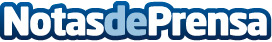 Fundación Mahou San Miguel se une a ‘Minutos en Compañía’ para apoyar a los mayores en estos momentosEl proyecto ha sido impulsado por Adopta Un Abuelo, entidad pionera conectando generaciones, que ha reforzado el acompañamiento de mayores por la situación excepcional que se está viviendo. En total participan 61 voluntarios de la Fundación compartiendo unos minutos de conversación telefónica con personas mayores de todo el territorio nacional que se encuentran solas en estos momentosDatos de contacto:Autor914115868Nota de prensa publicada en: https://www.notasdeprensa.es/fundacion-mahou-san-miguel-se-une-a-minutos-en Categorias: Sociedad Solidaridad y cooperación Recursos humanos Personas Mayores http://www.notasdeprensa.es